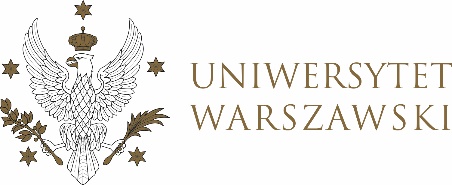 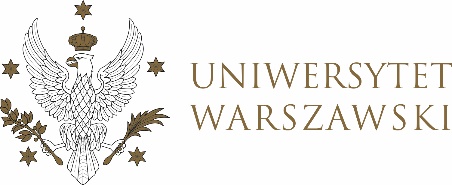 Poz. 44Poz. 12ZARZĄDZENIE NR 3KIEROWNIKA JEDNOSTKI DYDAKTYCZNEJ WYDZIAŁU NEOFILOLOGII UNIWERSYTETU WARSZAWSKIEGOz dnia 19 lutego 2024 r.w sprawie ustanowienia dni dziekańskich na Wydziale Neofilologii w semestrze letnim roku akademickiego 2023/2024 Na podstawie § 3 zarządzenia nr 239 Rektora Uniwersytetu Warszawskiego z dnia 12 listopada 2020 r. w sprawie ustanawiania i ogłaszania dni oraz godzin rektorskich 
i dziekańskich (Monitor UW z 2020 r. poz. 435) zarządza się, co następuje:§ 1Ustanawia się 3, 29 i 30 kwietnia 2024 roku dniami dziekańskimi wolnym od zajęć dydaktycznych na wszystkich kierunkach studiów organizowanych na Wydziale Neofilologii.§ 2Zarządzenie wchodzi w życie z dniem podpisania.Kierownik Jednostki Dydaktycznejdr hab. Monika Kostro